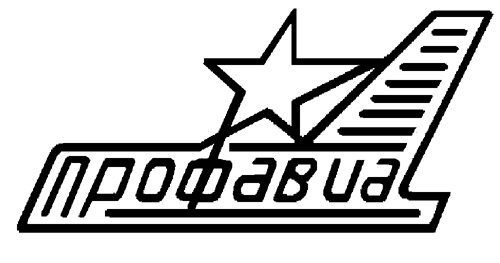 ЦЕНТРАЛЬНЫЙ КОМИТЕТ ПРОФСОЮЗАПРЕЗИДИУМПОСТАНОВЛЕНИЕОб организации работы юридических служб в организациях Профсоюза и практике их работыЗаслушав информацию «Об организации работы юридических служб в организациях Профсоюза и практике их работы», президиум ЦК Профсоюза отмечает, что первичные и территориальные организации Профсоюза добиваются усиления правовой защиты работников путем развития юридических служб и правовой инспекции труда Профсоюза, в соответствии с Программой действий Профсоюза на период до 2016 года.  По данным отчетности за 2011 год численность правовых инспекторов труда Профсоюза на январь текущего года составляла 15 человек. Реализуя Программу действий Профсоюза, профсоюзные организации добились увеличения их численности до 19 человек, 18 из которых являются штатными работниками Профсоюза.   Правовые инспекторы труда состоят не только в штате территориальных организаций Профсоюза, но и в штате первичных профсоюзных организаций, действующих в ОАО «Комсомольское-на-Амуре авиационное производственное объединение им.Ю.А. Гагарина», ОАО «Смоленский авиационный завод», ОАО «ЛИИ им.Громова», ОАО «Уфимское моторостроительное производственное объединение»,  ОАО «Казанское моторостроительное производственное объединение».При их непосредственном участии осуществляются проверки по соблюдению трудового законодательства на предприятиях, где работают члены Профсоюза.18 октября 2012 года IV Пленум ЦК Профсоюза утвердил положение о правовой инспекции труда Профсоюза, в котором предусмотрел рекомендуемое количество правовых инспекторов труда Профсоюза в зависимости от численности членов Профсоюза.Реализуя Программу действий Профсоюза в части обеспечения права членов Профсоюза на бесплатную юридическую помощь, на предприятиях авиационной промышленности правовыми инспекторами труда проводятся еженедельные приемы, в ходе которых работники - члены Профсоюза, при предъявлении профсоюзных билетов, могут получить консультации по социально-трудовым и другим вопросам.  Количество обратившихся за бесплатной юридической помощью в организации Профсоюза в 2010 году составило 15056 работников – членов Профсоюза, а в 2011 году -  21194.Особенностью работы юридических служб Башкирской, Татарской, Нижегородской, Ростовской и других территориальных организаций является то, что юридические консультации проводятся с выездом на предприятия в помещении профсоюзного комитета и работники, не покидая территорию предприятия, обращаются в Профсоюз за юридической помощью.Кроме того правовые инспекторы труда этих организаций осуществляют выездные консультации работников – членов Профсоюза на предприятиях,  расположенных за пределами Нижнего Новгорода, Ростова, Казани, Уфы.Необходимо отметить, что особенностью работы юридической службы Татарской республиканской   и Нижегородской областной организаций Профсоюза является представительство в судах не только по трудовым, но и по другим гражданско-правовым вопросам.Работники могут получить юридическую консультацию по телефону, для чего на информационных стендах предприятий размещается информация с номерами телефонов правового инспектора труда.     По наиболее часто задаваемым вопросам юридические службы пишут статьи – разъяснения, которые публикуются в газетах предприятий и размещаются на сайтах организаций Профсоюза. Широкое распространение это нашло на предприятиях Башкортостана, Татарстана, Нижнего Новгорода,  Комсомольска-на-Амуре, Ростова, Москвы. В случае необходимости юридические службы оказывают помощь в составлении заявлений, обращений, ходатайств в органы государственной власти, работодателю, также в составлении исковых заявлений, кассационных жалоб в суды различных уровней. Правовой инспекцией труда наработана судебная практика по искам о восстановлении на работе, о взыскании заработной платы и ее индексации, о признании права на досрочное назначение трудовой пенсии, о признании права на присвоение звания «Ветеран труда» и другим вопросам.Хотелось бы отметить, что на протяжении ряда лет правовой инспектор труда профсоюза ППО ОАО «КнААПО»  Лукьянчук Н.В. добивался положительных решений суда о признании срочных трудовых договоров   заключенными на неопределенный срок. На основании судебной практики профсоюзная организация обращалась в Государственную инспекцию труда о выдаче предписаний запрещающих незаконную практику заключения срочных трудовых договоров. В настоящее время издан приказ по предприятию   о внесении изменений в трудовые договоры работников и признании их заключенными на неопределенный срок. Таким образом, практика распространения срочных трудовых договоров в ОАО «КнААПО» была прекращена.Реализуя Программу действий Профсоюза в части взаимодействия с Государственной инспекцией труда и прокуратурой в целях осуществления контроля за соблюдением трудового законодательства правовые инспекторы труда принимают участие в проверках предприятий.  Например, в 2012 году правовые инспекторы труда Москвы, Екатеринбурга, Казани и других  регионов совместно с прокуратурой и Государственной инспекцией труда осуществили проверки по соблюдению трудового законодательства  более чем в 10 организациях авиационной промышленности. В результате были восстановлены нарушенные права работников.   Для практического использования в деятельности профсоюзных организаций правовой инспекцией труда и юридическим отделом ЦК  профсоюза подготовлены за период 2011-2012г.г. следующие информационные письма:«По делу о проверке конституционности части четвертой статьи 261 ТК РФ»; «О переговорах с работодателями организаций входящих в ОООР «Союз машиностроителей России»  в случае отказа от присоединения к соглашению»;«О компенсации за нарушение права на судопроизводство в разумный срок или права на исполнение судебного акта в разумный срок»;  «О судах общей юрисдикции в Российской Федерации»;  «О применении судами законодательства об обязательном социальном страховании от несчастных случаев на производстве и профессиональных заболеваний». Необходимо отметить, что Программа действий Профсоюза в части повышения квалификации юристов посредством систематических семинаров работников правовых служб профсоюза выполняется полностью. Юристы не только повышают квалификацию в территориальных организациях Профсоюза, но и ежегодно участвуют в семинарах или совещаниях правовых инспекторов труда Профсоюза, организуемых Центральным комитетом Профсоюза.Не смотря на реализацию Программы действий Профсоюза в области правовой защиты, имеется ряд нерешенных проблем.  На сегодняшний день существующее количество правовых инспекторов труда недостаточно для обеспечения всех членов Профсоюза бесплатной юридической помощью в соответствии с Уставом и Программой действий Профсоюза. Не все правовые инспекторы труда Профсоюза обеспечены правовой базой и компьютерной техникой, в том числе, для проведения выездных юридических консультаций. В отдельных организациях не производится своевременное обновление правовой базы, что затрудняет осуществление правовой защиты с учетом изменений и дополнений в действующее законодательство.Например, в Нижегородской областной организации правовая база юридической службы не обновляется в течение двух лет, а в Самарской областной организации профсоюза – отсутствует. Не всеми организациями Профсоюза реализовано постановление Ш пленума ЦК Профсоюза (п.2.5) в части необходимости рассмотреть на заседаниях руководящих коллегиальных органов вопрос о возможности введения в штатное расписание организации должности юрисконсульта (правового инспектора труда).Не во всех организациях юристы имеют статус правового инспектора труда Профсоюза для реализации прав на осуществление профсоюзного контроля в соответствии со ст.370 ТК РФ.Президиум ЦК профсоюза  п о с т а н о в л я е т:1. Информацию принять к сведению.2. Территориальным организациям Профсоюза рассмотреть вопрос «Об организации работы юридических служб в организациях Профсоюза и практике их работы». Информацию направить в комиссию ЦК Профсоюза по правозащитной работе;								Срок – до 01.01.20143. Территориальным организациям Профсоюза и первичным профсоюзным организациям прямого подчинения ЦК Профсоюза рассмотреть на заседаниях руководящих коллегиальных органов  вопрос «О возможности введения в штатное расписание организации должности юрисконсульта (правового инспектора труда) в соответствии с рекомендуемым нормативом, предусмотренным Положением о правовой инспекции труда Профсоюза».                                                                                      Срок – до  01.09.2013  3.1. С учетом имеющихся средств,  предусматривать в смете организации расходы на ежегодное повышение квалификации  профсоюзных юристов и правовых инспекторов труда;3.2. Привлекать правовых инспекторов труда, иных юристов к участию в пропаганде трудового законодательства и распространению положительного опыта работы на семинарах профактива, а также в процессе подготовки информационных писем, методических материалов;4.  Председателям первичных и территориальных организаций Профсоюза   принять меры по обеспечению юридических служб  и правовых инспекторов Профсоюза компьютерной техникой и правовой базой для проведения выездных юридических консультаций;                                                                                  Срок  - до 01.01.2014 5. Председателям организаций Профсоюза, правовым инспекторам труда ежеквартально направлять информацию о судебной практике (копии судебных решений) по трудовым спорам в комиссию ЦК Профсоюза по правозащитной работе.	6. Комиссии ЦК Профсоюза по правозащитной работе с участием юридического отдела ЦК Профсоюза продолжить изучение практики работы юридических служб и правовых инспекторов труда. Регулярно рассматривать эти вопросы на заседании комиссии.									 7. Внести рассмотрение вопроса «О ходе выполнения постановления президиума ЦК Профсоюза «Об организации работы юридических служб  в организациях Профсоюза и практике их работы» на заседание президиума в апреле 2014 года.8. Контроль за выполнением настоящего постановления возложить на комиссию ЦК Профсоюза по правозащитной работе (В.А.Умеренко) и юридический отдел ЦК Профсоюза (Б.Н.Сафонов).Председатель Профсоюза                                                     Н.К.Соловьев12 декабря 2012  года            г.Москва                 №  08-2